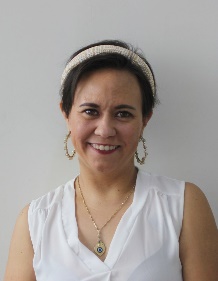 CLAVE/NIVEL DE PUESTOJD1Jefe del Departamento de Fortalecimiento a la Transparencia • ICAI • ActualEnlace de difusión, capacitación y control de la red social • secretaria de Desarrollo Social •junio 2016 – febrero 2018Propietaria en sociedad dedicada a los eventos sociales • Agencia de Eventos IVORY • Abril 2012 – ActualidadLic. Negocios Gastronómicos Diciembre 2013 •Universidad del Valle de México.Curso CorrupciónEnero a Diciembre 2023 •Plataforma México X en líneaDiplomado Presupuesto Basado en Resultados PBR 2023Mayo a Agosto 2023 •Plataforma México X en líneaEspecialidad en Género y Derechos HumanosSeptiembre 2021 a Junio 2022 •Academia Interamericana de Derechos HumanosCurso Sistema Anticorrupción Abril 2019 Diplomado de Ética Pública y CorrupciónAbril, Mayo y Junio 2018 •Sistema Estatal Anticorrupción